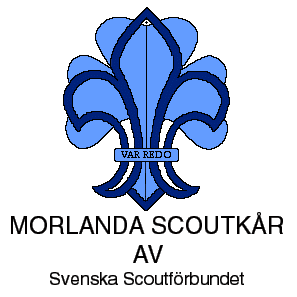 KallelseTill ordinarie höststämma för Morlanda Scoutkår i Scoutstugan, EllösOnsdagen den 28 november 2007 klockan 20:00.DagordningVal av mötesordförande
Justering av röstlängden
Val av två protokolljusterare tillika rösträknare
Frågan om kårstämman behörigen sammankallats
Val av styrelseledamöter
Behandling av motioner inkomna till kårstämman.
Val av scoutkårens delegater till distriktsstämman förnästkommande verksamhetsår samt suppleanter för dessaEfter avslutad Kårstämma bjuds alla deltagare på förtäring.
Alla medlemmar hälsas välkomna.

MORLANDA SCOUTKÅR
Styrelsen